1.Pravilno napiši imena ljudi, naseljenih mjesta, ulica i trgova.Zovem se ________________.                          ANAUčenica sam šestog razreda.Živim u ______________________.                      VARAŽDINUNedavno sam prvi put posjetila ________________________.                                                                       ZAGREBU ____________________ sam stigla vlakom.           ZAGREBIspred mene je bio _____________________________________________.                                                     TRG KRALJA TOMISLAVAUskoro smo stigli na  ______________________________________________.                                          TRG BANA JOSIPA JELAČIĆAŠetali smo najduljom zagrebačkom ulicom ______________________.                                                                                           ILICOM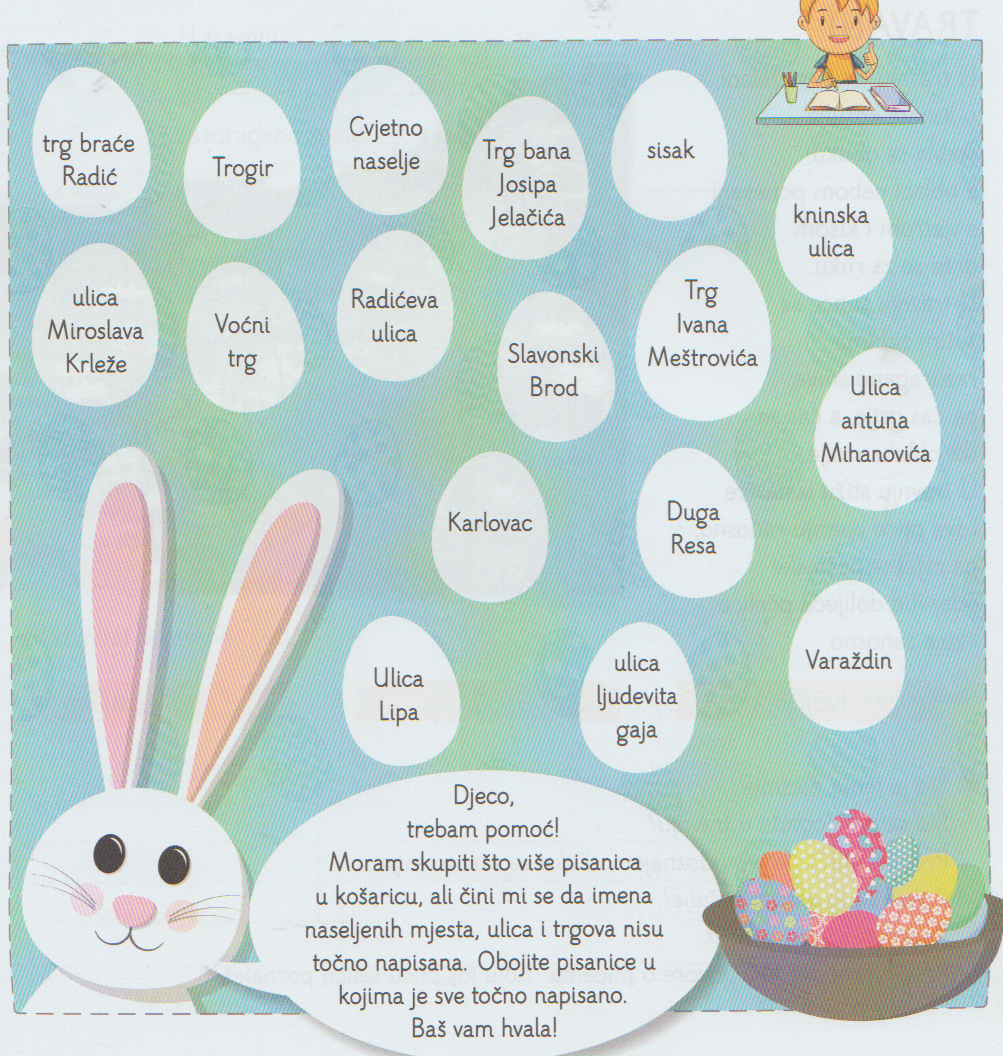 Izvor: Trag u priči 3, 2.dio, PROFILKlett